ProjektasVadovaudamasi Lietuvos Respublikos vietos savivaldos įstatymo 16 straipsnio 2 dalies 19 punktu, Pagėgių savivaldybės tarybos veiklos reglamento, patvirtinto Pagėgių savivaldybės tarybos 2017 m. spalio 2 d. sprendimu Nr. T-144 ,,Dėl Pagėgių savivaldybės tarybos veiklos reglamento patvirtinimo“, 79.17 papunkčiu, Pagėgių savivaldybės taryba  nusprendžia:1. Pritarti/Nepritarti uždarosios akcinės bendrovės ,,Pagėgių komunalinis ūkis“ 2021 metų veiklos ataskaitai (pridedama).2. Sprendimą paskelbti Teisės aktų registre ir Pagėgių savivaldybės interneto svetainėje www.pagegiai.lt.SUDERINTA:Administracijos direktorius                                         		                Virginijus KomskisDokumentų valdymo ir teisės skyriausvyresnioji  specialistė	                                                                              Ingrida Zavistauskaitė    Dokumentų valdymo ir teisės skyriaus vyriausioji specialistė (kalbos ir archyvo tvarkytoja)                                   Laimutė MickevičienėParengė Turto ir ūkio skyriaus vyriausioji specialistėAušra MotuzienėPagėgių savivaldybės tarybosveiklos reglamento2 priedasSPRENDIMO PROJEKTO „DĖL UŽDAROSIOS AKCINĖS BENDROVĖS ,,PAGĖGIŲ KOMUNALINIS ŪKIS“ 2021 METŲ VEIKLOS ATASKAITOS“AIŠKINAMASIS RAŠTAS2022-04-01Parengto projekto tikslai ir uždaviniai.	Parengto projekto tikslas − pritarti uždarosios akcinės bendrovės ,,Pagėgių komunalinis ūkis” vadovo 2021 metų ataskaitai.Kaip šiuo metu yra sureguliuoti projekte aptarti klausimai.	Pagėgių savivaldybės tarybos veiklos reglamente, patvirtintame Pagėgių savivaldybės tarybos 2017 m. spalio 10 d. sprendimu Nr. T-144 ,,Dėl Pagėgių savivaldybės tarybos veiklos reglamento patvirtinimo“, savivaldybės valdomų įmonių vadovų ataskaitų ir atsakymų į savivaldybės tarybos narių paklausimus išklausymas reglamento nustatyta tvarka, sprendimų dėl šių ataskaitų ir atsakymų priėmimas – išimtinė tarybos kompetencija.Kokių teigiamų rezultatų laukiama.Pritarus uždarosios akcinės bendrovės ,,Pagėgių komunalinis ūkis” veiklos ataskaitai, tikimasi efektyvaus ir kompetentingo tolimesnio vadovavimo bendrovei, kurios 100 % akcijų priklauso Savivaldybės tarybai.Galimos neigiamos priimto projekto pasekmės ir kokių priemonių reikėtų imtis, kad tokių pasekmių būtų išvengta.Neigiamų pasekmių nenumatyta.Kokius galiojančius aktus (tarybos, mero, savivaldybės administracijos direktoriaus) reikėtų pakeisti ir panaikinti, priėmus sprendimą pagal teikiamą projektą.Jokių.	Jeigu priimtam sprendimui reikės kito tarybos sprendimo, mero potvarkio ar administracijos direktoriaus įsakymo, kas ir kada juos turėtų parengti.Ne.Ar reikalinga atlikti sprendimo projekto antikorupcinį vertinimą.Ne.Sprendimo vykdytojai ir įvykdymo terminai, lėšų, reikalingų sprendimui įgyvendinti, poreikis (jeigu tai numatoma – derinti su Finansų skyriumi).Uždaroji akcinė bendrovė ,,Pagėgių komunalinis ūkis”.Projekto rengimo metu gauti specialistų vertinimai ir išvados, ekonominiai apskaičiavimai (sąmatos) ir konkretūs finansavimo šaltiniai.Nėra. Projekto rengėjas ar rengėjų grupė.Turto ir ūkio skyriaus vyriausioji specialistė Aušra Motuzienė.Kiti, rengėjo nuomone,  reikalingi pagrindimai ir paaiškinimai.Nėra.Turto ir ūkio skyriaus vyriausioji specialistė                                                 Aušra Motuzienė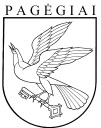 PAGĖGIŲ SAVIVALDYBĖS TARYBAsprendimasDĖL UŽDAROSIOS AKCINĖS BENDROVĖS ,,PAGĖGIŲ KOMUNALINIS ŪKIS“ 2021 METŲ VEIKLOS ATASKAITOS2022 m. balandžio 1 d. Nr.  T1-81Pagėgiai